Phase IPhase II 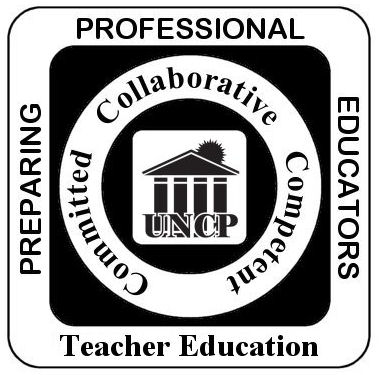 Preparing professional educators who are committed, collaborative, and competent.M.A.T. Science EducationThe goals of the program are designed to prepare a student to be able to:Demonstrate breadth of general knowledge, as well as depth of knowledge, in the selected discipline area necessary for effective instructional decision-making.Demonstrate a well-articulated knowledge of elementary, middle or secondary school communities and issues that impact teaching.Exhibit knowledge of and show respect toward diverse cultural values and exceptionalities;Communicate effectively in Standard oral and written English.Adapt instructional strategies to the developmental and learning needs of individuals, including students with special needs and students from culturally diverse backgrounds.Establish a classroom climate conducive to the learning, social, and emotional needs of students.Choose objectives consistent with state and local curriculum guidelines, the learning needs of students, and guidelines established by learned societies.Utilize technology in ways that enhance teaching and learning experiences.Employ and analyze appropriate assessments and evaluative procedures.Establish a pattern of reflective practice and scholarly inquiry culminating in confidence, professionalism, and effectiveness in the role of teacher.Demonstrate knowledge of the history, philosophy and sociology of public education pertaining to the demonstration of best practices in education.Meet departmental requirements for a capstone course, product, and/or examination.If you have questions about this program, please contact the Graduate Science Education Program Director or the Undergraduate Science Education Program Coordinator:  	Dr. Rita Hagevik, Graduate Program Directorrita.hagevik@uncp.eduOxendine 2240	910-521-6652	Ms. Mary Ash, Undergraduate Program Coordinator mary.ash@uncp.eduOxendine 2243   910-775-4369Biology _____ BIO 5100 Marine Biology (3) (course fee – travel to Bermuda)_____ BIO 5120 Topics in Ecology and Environmental Biology (3)_____ BIO 5150 Advanced Microbiology (3)_____ BIO 5140 Biogeography (3)            _____  BIO 5200 Current Trends in Molecular and Cell Biology (3)_____ BIO 5250 Evolutionary Botany (3)_____ BIO 5350 Evolutionary Zoology (3)_____ BIO 5280 Teaching Practicum in Biology (3)             _____ BIO 5400 The Natural History of Costa Rica (3) (course fee – international travel)_____ BIO 5550 Independent Biology Research (3)_____ BIO 5770 Science in the Natural Environment (3) (course fee – travel to coast)_____ BTEC 5300 Medical Biotechnology (3)
_____  BIOS XXXX Medical Entomology (3)            _____  BIOS XXXX Advanced Modern Biology (3)_____  BIOS XXXX Genomics and Bioinformatics (3)
_____  BIOS XXXX Field Ornithology (3)_____  BIOS XXXX Advanced Comparative Anatomy and Physiology (3)
_____  BIOS XXXX Principles of Neurobiology (3)Chemistry_____CHM 5200 Current Trends in Chemistry (3)_____CHM 5480 Historical Perspectives of Chemistry (3)_____CHM 5500 Spectroscopic Methods of Structure Determination (3)_____CHM 5600 Instruments for Chemical Analysis (3)_____CHM 5420 Environmental Chemistry (3)  (Hybrid) _____CHMS XXXX Forensic Chemistry (3) (Online)_____CHMS XXXX Atmospheric Chemistry & Climate Change (3) (Hybrid)Earth Science_____ GLY  5010 Essentials of Earth Science (3)_____ GLY  5020 Essentials of Earth History (3)_____ GLY  5410 Meteorology and Climatology (3)
 _____ GLYS 5160 Essentials of Oceanography (3)
 _____ GLYS 5030 Geology of North Carolina (3)_____ GLYS 5010 Geology Fieldtrip (3) _____ GLYS 5060 Isotope Geochemistry (3)_____ GLYS 5090 Quaternary Climate Change (3)_____ GLYS 5130 Environment & Culture (3)_____ GLYS 5140 Remote Sensing (3)_____ GLYS 5150 Local Geologic Research (3)Physics_____ PHS  5000 The Art & Science of Chemistry & Physics (3) (online)_____ PHY 5200 Current Trends in Physics (3)_____ PHY 5480 Historical Perspectives of Physics (3)_____ PHY 5500 Classical Mechanics (3)_____ PHY 5600 Modern Physics (3)_____ PHYS XXXX Instrumentation in Physics (3) 
_____ PHYS XXXX Astronomy (3)15Capstone ExperienceIndividual Action Research, 3 written comprehensive exam questions, Taskstream e-Portfolio, Comprehensive Exit Oral InterviewPhase II Total 21Combined Total (Phase I and II)                                                     36-39CreditsProfessional Core (Phase I)_____EDN 5040 Basic Tenets of Education (3)_____EDN 5120 Advanced Study of Exceptionality in Children (3)_____EDN 5440 Survey of Educational Research (3) (can take EDN 5660 instead, To be taken before SCE 5500)_____EDN 5460 Field Experience (0)9Pedagogical Expertise (Phase I)_____SCE 5000 Teaching Science in Grades 6-12 (3) (online)3Professional Development (Phase I)_____SCE 5810 Internship in Secondary Science Education (3)(Required if the student has not provided appropriate documentation of one year of successful 6-9 public school teaching experience.)3Academic Specialization  (Phase I) _____Complete one graduate science course from the list in Phase II (3)3Completion Product: Teacher candidate work sample from Science Education – see bookletPhase I Total18Pedagogical Expertise (Phase II)_____SCE 5600 Foundations of Science Education (3)_____SCE 5500 Science in the Middle School (3) (capstone experience - should be taken semester before graduation)6Academic Specialization (Phase II) Courses must be approved by advisor.Select one course from each discipline and one additional courses from any of the remaining courses listed: